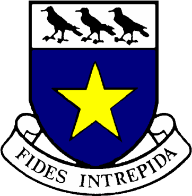 BRITISH VALUES STATEMENTComplementing our Catholic, Lasallian values, the ethos that pervades St. Joseph’s College is founded on Respect for all:ResponsibilityExcellenceSupportPersonal DevelopmentEqualityCommunityTraditionand RespectThese values are supportive of and complementary to the British Values all schools are required to promote.